Памятка «О запрещении использования детьми пиротехнических средств»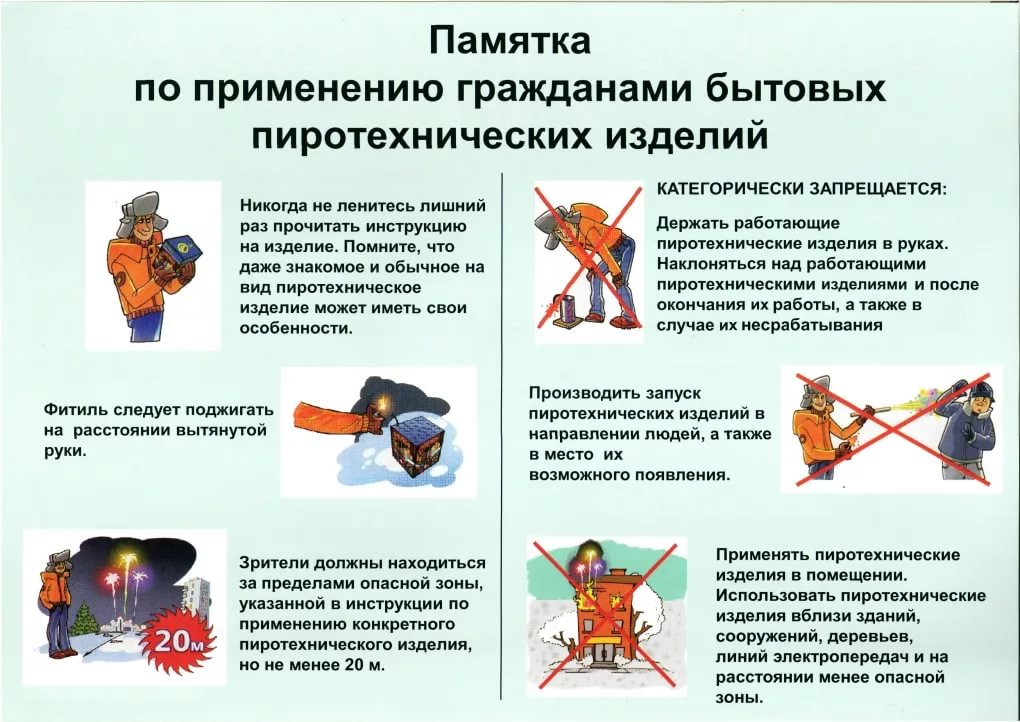 Сохранение жизни и здоровья детей – главная обязанность  взрослых. С началом  каникул  детей подстерегает повышенная опасность на дорогах, у водоёмов, на игровых площадках, во дворах. Этому способствует погода, любопытство детей, наличие свободного времени, а главное — отсутствие   должного контроля со стороны взрослых.Ежегодно в новогодние праздники дети и взрослые  получают тяжкие увечья из-за бесконтрольного использования различных пиротехнических изделий: это петарды, хлопушки, фейерверки и другое.Пик происшествий, связанных с петардами и салютами, приходится на новогоднюю ночь и в период проведения массовых новогодних мероприятий, а также одиночные игры детей без  присмотра взрослых.75% фейерверков завозится в нашу страну из-за рубежа,  из Китая. При этом большая часть пиротехнических устройств не отвечает требованиям  безопасности. Не приобретайте пиротехнику «с рук». Это может обернуться пожаром, ожогом или увечьем!Современная пиротехника вызывает большой интерес у детей и подростков. Многие подростки самостоятельно  покупают  петарды в магазинах и бесконтрольно используют их.Уважаемые родители, проводите разъяснительные беседы со своими детьми о запрещении самостоятельных покупок пиротехники и её использования без контроля взрослых.Детям  до 18 лет пользоваться петардами, фейерверками, хлопушками  строго запрещено! Правила безопасности при использовании пиротехники взрослыми.Перед использованием пиротехники  внимательно ознакомьтесь с инструкцией.Не используйте пиротехнику, если Вы не понимаете, как ею пользоваться, а инструкции не прилагается, или она написана на непонятном вам языке.Нельзя устраивать салюты ближе 20 метров от жилых помещений и легковоспламеняющихся предметов, под навесами и кронами деревьев.Нельзя носить петарды в карманах и держать фитиль во время поджигания около лица. Поджигать фитиль нужно на расстоянии вытянутой руки.Запрещено работать с пиротехникой в нетрезвом состоянии и курить рядом с пиротехническим изделием.Не направлять пиротехнические средства на людей и животных.Не применять салюты при сильном ветре.Не подходить ближе 15-20 метров к зажженным салютам и фейерверкам.Не использовать пиротехнику с истекшим сроком годности или дефектами.Не разбирать пиротехнические изделия и не подвергать их механическим воздействиям.Петарды должны применяться только лицами достигшими 18лет.Не оставлять без внимания детей, не давать им в руки пиротехнику.Лучшее правило безопасности в современном мире – не допускать,   не рисковать!